         ـ ـ ـ الســـــيرة الذاتـــيـة ـ ـ ـ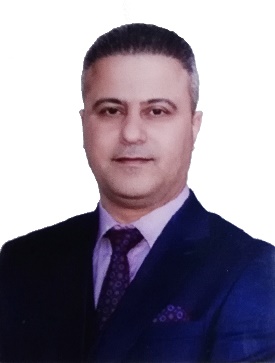 معلومات شخصية :الاسم :                       أنور صبحي عبد الحسين محل وتاريخ الولادة :   بغداد / 1977الجنسية :                   عراقيالحالة الاجتماعية :      متزوجعنوان السكن :            بغداد- شارع فلسطينالبريد الالكتروني         dr.anwer.ac@uomustansiriyah.edu.iq     anweraljuboury@yahoo.com                           anweraljuboury@gmail.com رقم الهاتف : 	     9647734166432+		     9647730059025+اللغات :العربية    (اللغة الام)الانكليزية (قراءة ، كتابة ، محادثة)الروسية   (قراءة ، كتابة ، محادثة)الشهادات الاكاديمية :  بكلوريوس في هندسة الحاسوب / جامعة النهرين / العراق / 1998.ماجستير في هندسة الحاسوب / جامعة النهرين / العراق / 2001.دكتوراه في هندسة السيطرة / جامعة شرق اوكرانيا الوطنية فلاديمير دال / 2012.اللقب العلمي:  استاذ مساعد دكتورالخبرة الاكاديمية :تدريسي في الجامعة المستنصرية / كلية التربية / قسم علوم الحاسوب منذ 2013.تدريسي في جامعة ديالى / كلية الهندسة / قسم هندسة الحاسوب والبرامجيات للفترة (2003-2005).تدريسي في كلية اليرموك الجامعة / قسم علوم الحاسوب للفترة (2003- 2004).تدريسي في كلية المأمون الجامعة / قسم علوم الحاسوب للفترة (2002-2005).مشرف على مختبرات جامعة النهرين / كلية الهندسة / قسم هندسة الحاسوب للفترة (1999-2001).تدريسي في الجامعة المستنصرية / كلية العلوم / قسم علوم الحاسوب منذ 2017.المناصب واللجان :المنصب الحالي (مدير قسم تكنولوجيا المعلومات في وزارة التعليم العالي والبحث العلمي/دائرة الاعمار والمشاريع).عضو اللجنة المركزية الوزارية / سكرتارية البرنامج الحكومي والتنسيق مع كافة تشكيلات التعليم العالي.مسؤول برنامج الحوكمة الالكترونية في وزارة التعليم العالي والبحث العلمي والاشراف على تشكيلات الوزارة كافة.ممثل وزارة التعليم العالي في الامانة العامة لمجلس الوزراء في لجنة الامر الديواني رقم (45) لسنة 2016.رئيس لجنة انشاء الشبكة الوطنية للبحث والتعليم في العراق وربطها مع شبكة المنظمة العربية لشبكات البحث والتعليم.رئيس اللجنة الوزارية لتصميم وبرمجة الموقع الالكتروني التفاعلي لوزارة التعليم العالي والبحث العلمي.رئيس اللجنة الوزارية لتصميم وتنفيذ نظام ادارة الوثائق الالكترونية.عضو الفريق الفني الساند لفريق متابعة تنفيذ البرنامج الحكومي في وزارة التعليم العالي.عضو اللجنة الوزارية الخاصة بأتمتة ومكننة عمل الدائرة القانونية والادارية في وزارة التعليم العالي والبحث العلمي.مدير شعبة الدراسات والتخطيط والمتابعة / جامعة ديالى / كلية الهندسة للفترة (2004-2005).مدير مركز ابن سينا للتعليم الالكتروني /الجامعة المستنصرية منذ 2013.عضو اللجنة العليا للتعليم الالكتروني في وزارة التعليم العالي والبحث العلمي.مشرف على وضع خطة تصميم وتطوير الموقع الالكتروني للجامعة المستنصرية.رئيس لجنة تطوير الموقع الالكتروني للكليات والمراكز والاقسام الادارية والاكاديمية في الجامعة المستنصرية.رئيس لجنة تصميم وتطبيق برنامج الحكومة الالكترونية في الجامعة المستنصرية. رئيس لجنة ربط شبكة الانترانيت في الجامعة المستنصرية.عضو لجنة ترصين التعليم العالي في العراق.عضو اللجنة الوزارية الخاصة بادارة مشروع جامعة ابن سينا الافتراضية.عضو لجنة تتولى وضع ضوابط خاصة بمركز ابن سينا الافتراضي.رئيس لجنة تقييم الموقع الالكتروني في الجامعة المستنصرية.رئيس لجنة تتولى تصميم نظام التعليم الالكتروني المتكامل.رئيس لجنة تتولى تقييم لموقع  الالكتروني في للجامعة.عضو لجنة تتولى الاشراف على تسويق برنامج نظام ارشيفي للسيرة العلمية لأعضاء الهيئة التدريسية.رئيس لجنة تتولى التحقيق في الاخطاء الحاصلة في عملية ادخال البيانات في ملفات للدراسات العليا ( الماجستير –دكتوراه ) للعام 2017- 2018 .رئيس لجنة  المركزية واللجان الفرعية (الادارية – الفنية – التقنية –العلمية ).عضو لجنة تتولى الاشراف على تسويق برنامج نظام ارشيفي للسيرة العلمية لأعضاء الهيئة التدريسية.عضو لجنة للتحضير بالمشاركة في المعرض العراق الدولي الاول للتعليم.رئيس لجنة مطابقة صفة الابداع للمتقدمين للدراسات العليا.رئيس لجنة لغرض تحويل الطلبة في الكليات والمراحل الدراسية كافة ضمن نظام التعليم الالكتروني.رئيس لجنة تعديل تقييم ومفردات الموقع الالكتروني الرسمي.رئيس لجنة لغرض تجميع الإحصاءات الخاصة بالجامعة والأداء الالكتروني بتشكيلات الجامعة والتدريسيين فيها ضمن نظام التعليم الالكتروني.رئيس لجنة لتنفيذ التطبيق الخاص بالموبايل (اندرويد،ايفون).رئيس لجنة لغرض استحداث بروفايلات طلبة الدراسات العليا.رئيس لجنة لغرض انجاز مقاطع توضيحية انفوغراف في مواضيع (براءة الذمة الالكترونية،الموقع الالكتروني للجامعة ،نظام التعليم الالكتروني).رئيس لجنة تتولى الية عمل لمفاتحة شركة زين للاتصالات.رئيس اللجنة العلمية في شعبة ابن سينا للتعليم الالكتروني.رئيس اللجنة المركزية في شعبة ابن سينا للتعليم الالكتروني.	كتب شكر وتقدير :كتاب شكر وتقدير من السيد مدير عام دائرة الاعمار والمشاريع المحترم (تثمين جهود واخلاص في العمل).كتاب شكر وتقدير من السيد مدير عام دائرة البحث والتطوير المحترم تثميناً للجهود المبذولة في مشروع التعليم الالكتروني في الجامعات العراقية.كتاب شكر وتقدير من السيد رئيس الجامعة المستنصرية الخاص ببرمجة وتصميم نظام مقابلات السيد رئيس الجامعة.كتاب شكر وتقدير من السيد رئيس الجامعة المستنصرية تثميناً للجهود المبذولة في رفع مستوى المسيرة التعليمية في الجامعة وتطوير أداءها. كتاب شكر وتقدير من السيد رئيس الجامعة المستنصرية للجهود المتميزة المبذولة من خلال المشاركة في مؤتمر كلية الاداب التخصصي.كتاب شكر وتقدير من السيد رئيس الجامعة المستنصرية للجهود المتميزة الخاصة بتصميم وبرمجة النظام الالكتروني الخاص بمستخلصات الاطاريح والرسائل الجامعية الخاصة بطلبة الدراسات العليا ورفعها على موقع الجامعة الالكتروني.كتاب شكر وتقدير من وزير التعليم العالي والبحث العلمي.كتاب شكر وتقدير من السيد رئيس الجامعة المستنصرية (في إدارة امتحان كفاءة الحاسوب لطلبة الدراسات   العليا (.كتاب شكر وتقدير من السيد رئيس الجامعة المستنصرية (تثمين جهود في ترتيب الاجتماع الفيديوي ).كتاب شكر وتقدير من السيد رئيس الجامعة المستنصرية (في متابعة اجراءات استحداث مركز ابن سينا التعليمي ).كتاب شكر وتقدير من السيد  رئيس الجامعة المستنصرية ( تثمين جهود).كتاب شكر وتقدير من السيد مساعد رئيس الجامعة المستنصرية للشؤون العلمية ( تثمين جهود في إدارة مركز ابن سينا).كتاب شكر وتقدير من السيد مساعد رئيس الجامعة المستنصرية للشؤون العلمية ( تثمين جهود في تطوير الموقع الالكتروني للجامعة ).كتاب شكر وتقدير من السيد رئيس الجامعة المستنصرية ( تثمين جهود في الحفاظ على ممتلكات الجامعة).كتاب شكر وتقدير من السيد رئيس الجامعة المستنصرية ( تثمين جهود ).كتاب شكر وتقدير من السيد رئيس الجامعة المستنصرية ( تثمين جهود في نصب ومتابعة المحادثة الفيديوية الخاصة  امانة مجلس الجامعة ).كتاب شكر وتقدير من السيد رئيس الجامعة المستنصرية (تثمين جهود في نقل المحاضرات تعليم اللغة الانكليزية  من القنصلية الامريكية في البصرة الى مركز ابن سينا للتعليم الالكتروني ).كتاب شكر وتقدير من عميد كلية الهندسة.كتاب شكر وتقدير من عميد كلية الطب.كتاب شكر وتقدير من عميد كلية طب الاسنان.كتاب شكر وتقدير من عميد كلية الصيدلة.كتاب شكر وتقدير من عميد كلية القانون.كتاب شكر وتقدير من عميد كلية التربية.كتاب شكر وتقدير من عميد كلية الاداب.كتاب شكر وتقدير من عميد كلية العلوم.كتاب شكر وتقدير من عميد كلية العلوم السياسية.كتاب شكر وتقدير من عميد كلية التربية الاساسية.كتاب شكر وتقدير من عميد كلية الادارة والاقتصاد.كتاب شكر وتقدير من عميد كلية التربية البدنية وعلوم الرياضة.كتاب شكر وتقدير من عميد كلية العلوم السياحية.كتاب شكر وتقدير من السيد رئيس الجامعة المستنصرية (تثمين جهود في نقل المحاضرات فيديويا من جامعة الاميرة سمية في المملكة الهاشمية ).كتاب شكر وتقدير من السيد رئيس الجامعة المستنصرية لعقد ورشة عمل.كتاب شكر وتقدير من السيد رئيس الجامعة المستنصرية من خلال انجاز ورقة عمل لجنة ترصين التعليم العالي في العراق.كتاب شكر وتقدير من السيد رئيس الجامعة (انشاء نظام الكتروني خاص بتسجيل طلبة الأقسام الداخلية).كتاب شكر وتقدير من وزير التعليم العالي والبحث العلمي (على اعداد وتصميم نظام براءة الذمة الالكترونية). كتاب شكر وتقدير من السيد رئيس الجامعة (لجنة انشاء نظام الالكتروني السكني).كتاب شكر وتقدير من السيد رئيس الجامعة  (اهداء كتب ومجلات واسهامكم برفد المكتبة المركزية).كتاب شكر وتقدير من السيد رئيس الجامعة (ورشة عمل التدريسي المبدع والتعليم الالكتروني نظيران في مجتمعات  المعرفة في القرن الجديد ).كتاب شكر وتقدير من السيد رئيس الجامعة (للجهود المبذولة من قبلكم والتي انعكست على سمعة ومستوى الجامعة العلمي والاكاديمي) .كتاب شكر وتقدير من السيد المساعد العلمي (شكر وتقدير للجهود المبذولة في رفد الامانة العامة للمكتبة المركزية ).كتاب شكر وتقدير من السيد رئيس الجامعة (للجهود المبذولة في انجاز نظام متكامل تفاعلي لا رشفة بيانات خريجي الجامعة ) .  المؤتمرات والندوات وورش العمل : محاضر في ورشة العمل الخاصة بحوكمة اقسام الاعمار والمشاريع في الجامعات العراقية.المشاركة في ورشة عمل خاصة بعمل الحوكمة الالكترونية في وزارة الاتصالات/ شبكة السلام.المشاركة  في مؤتمر الصادق الدولي الاول ............ جامعة الإمام الصادق . المشاركة في مهرجان التعريفي في الجامعة المستنصرية على قاعة (شهيد المحراب ). المشاركة في الاحتفال  السنوي لتأسيس الجامعة المستنصرية . المشاركة في الدورة التدريبية للملتقى الدولي الرابع للربط التقني للبنى التحتية  الالكترونية   العربية في إطار البنى العالمية في سلطنة عٌمان –مسقط.محاضر في ندوة إدارة المواقع الالكترونية ومواقع التواصل الاجتماعي 27/6/2018.محاضر ندوة لغرض مناقشة وتوضيح الية نشر النتائج الامتحانية الكترونيا ومتابعة الأداء الالكتروني للتدريسيين في نظام التعليم الالكتروني.مجموعة من ورش العمل حول نشر النتائج الامتحانية.مجموعة من ورش عمل بعنوان(تطوير الموقع الكتروني).مجموعة ورش عمل خاصة ب(بروفايلات الطلبة وكل مايخصها).ورش عمل للسادة المعاونين العلميين حول متابعة الأداء الالكتروني للتدريسيين في نظام التعليم الالكتروني.مجموعة من ورش العمل (متابعة براءة الذمة الالكترونية).ورش عمل عن المشروع الريادي (الحوكمة الالكترونية ).ورشة عمل تخص ( برنامج الحوكمة الالكترونية وإمكانية تطبيقه والعمل به ) الموافق بتاريخ 29/3/2017.ورش عمل -  لغرض متابعة الارتقاء بأداء الموقع الالكتروني لجامعتنا واحتساب تقييم الاداء الخاص  بالمواقع العالمية للجامعات .- كلية الطب يوم الاحد الموافق بتاريخ 5/2/2017.- كلية الطب اسنان  يوم الثلاثاء الموافق بتاريخ 7/2/2017.- كلية الهندسة يوم الثلاثاء الموافق بتاريخ 12/2/2017.- كلية العلوم يوم الثلاثاء الموافق بتاريخ 14/2/2017.- كلية القانون يوم الخميس الموافق بتاريخ 16/2/2017.- كلية التربية البدنية وعلوم الرياضية يوم الخميس الموافق بتاريخ 2/3/2017.- كلية الصيدلة يوم الثلاثاء الموافق 7/3/2017.ندوة بعنوان ( مجال التعليم الالكتروني بروفايلات الطلبة والتدريسيين وبراءة الذمة الالكترونية وتطبيق الموبايل ) بتاريخ الموافق 27/3/2017 .ندوة بعنوان ( مجال ادارة الموقع الإلكتروني للكليات ) بتاريخ الموافق 27/3/2017 إقامة ندوة لمناقشة مستجدات ادارة الصفحات وادارة المكتبات  والمفردات الواجب ملؤها واستحداثها  .الدورات والشهادات التقديرية :دورة تدريبية بخصوص الشاشات التفاعلية في مقر شركة برستيجو في دولة  الامارات العربية المتحدة.  المشاركة في  الدورة التدريبية لمركز ابن سينا للتعليم الالكتروني في جامعة الكوفة.المشاركة في الدورة التدريبية الخاصة بأساليب انتاج  المواد الالكترونية لتسجيل الحقائب التعليمية والمنعقدة في مركز ابن سينا للتعليم الالكتروني جامعة البصرة.إدارة الدورة التدريبية التعريفية عن آلية البرامج في تسجيل المحاضرات الفيديوية.المشاركة في (ندوة علمية للمواضيع -المخدرات الرقمية والمؤثرات العقلية السيئة - نظام    تشغيل الهواتف الذكية).شهادة مشاركة في ورشة  العمل تحت عنوان (التعليم الالكتروني والمنصات التعليمية في الجامعات العراقية )في جامعة بغداد.شهادة مشاركة في ورشة العمل (الخاصة بداء السكري وتأثيره على الصحة العامة ) في رحاب كلية العلوم /الجامعة المستنصرية.شهادة تقديره مشاركة في المؤتمر الوطني (ترشيد المياه وخلق الوعي المجتمعي واجب وطني واخلاقي).دورة تدريبية بعنوان (التدريس الجامعي باستخدام منظومة الفيديو التفاعلية).شهادة تقديرية من عميد كلية العلوم عن (المعرض السنوي لقسم علوم الحاسوب). شهادة تقديرية لمسابقة اختيار البحوث المتميزة لطلبة كلية العلوم للعام الدراسي 2016-2017.البحوث :Calculation off eddy. Currents in the object info Cylindercal control formsTheoretical analysis of a circle carrent convert operation under control of hollow cylindersRequirements for magnetic monitoring of indusi facilitiesMagnetic monitoring of ferro magnetic objectsMagnetic inspection of parts and components of Their operationConstruction of a multi-element detector fluxgatePrru crple of the magnetizing flux - gate systemDetermining the depth of ferro magnetic objectImprove aSecurity of information via  Hiding ,symmetric and  Asymmetric techniques   classfication of mammography  image using machine learning classifiers and texture featuresImage retrieval using multi cascaded featuresbrain Tumor Detection using shape features and machine learning algorithms3D object Recognition  using Centroidal RepresentationCVPersonal Information:Name:                Anwer Subhi AbdulhusseinPlace & Date of Birth:     Baghdad / 1977Nationality:                      Iraqi Marital Status:               MarriedPermanent Address:        Baghdad Email:                                 dr.anwer.ac@uomustansiriyah.edu.iqanweraljuboury@yahoo.comanweraljuboury@gmail.comPhone Number:             +964 782 705 9025   				           +964 773 005 9025Languages:Arabic (mother language)English (read, write and speak)Russian  (read, write  and speak)  Educational Qualifications:Ph.D. in computer control engineering from East Ukrainian    Voladymer Dal National University-Ukraine 2012. MSc. in computer engineering from Al-Nahrain University-Iraq 2001. BSc. in computer engineering from Al-Nahrain University-Iraq  1998.Academic Title: Assistant Professor.Academic Experience:Faculty member at Almustansiriyah University/College of Education / Computer Science Department since 2013 till now.Faculty member at Diyala University /College of Engineering /Computer Engineering and Programming Department (2003-2005).Faculty member at Al-Yarmook University College / Computer Science Department (2003-2004).Faculty member at Al-M'amoon University College/ Computer Science Department (2002-2005).Laboratory supervisor at Al-Nahrain University /College of Engineering/ Computer Engineering Department (1999-2001).Faculty member at Almustansiriyah University/College of Science / Computer Science Department since 2017 till now.Posts Assumed:The current chief of Information Technology Dept./Ministry of Higher Education & Scientific Research/Reconstruction & Project Directorate.Manager of the E-governance Program/ Ministry of Higher Education & Scientific Research, as well as undertaking the supervision of all the Ministry's institutions. The official representative for Ministry of Higher Education & Scientific Research at the general Secretariat of the Cabinet on the ministerial order No. 45 for 2016.Chief of Studies, Planning and Follow up Section / College of Engineering /University of Diyala (2004-2005).The current post (Head of Information Technology Section/Reconstruction & Projects Directorate/ Ministry of Higher Education % Scientific Research.Director of Avicenna Center for E-Learning/Almustansiriya University since 3013.Supervisor on drafting a scheme of designing and developing a website for Almustansiriya University.Chairmanships of CommitteesChairman of The website Development Committee for colleges, academic centers and departments of Almustansiriya University.Chairman of committee of designing and applying the e-government program at Almustansiriya University.Chairman of Internet Connectivity Committee in Almustansiriya University.Chairman of the Website Assessment Committee in Almustansiriya University.Chairman of the committee which undertakes to design e-learning system.Chairman of the committee which investigates in the data entry errors in the files of postgraduate studies (master's degrees and doctorates) for the academic year 2017-2019. Member of Supreme Committee for E-learning in the ministry of higher education and scientific research.Chairman of the central committee and the administrative, technical and scientific subcommittees.Chairman of the committee responsible for supervising the compatibility of innovation for the postgraduate studies applicants.Chairman of committee of establishing the national network for research and education in Iraq and connecting it with the Arab Organization of Research and Education's network.Chairman of a committee in charge of designing and programming the interactive website of Ministry of Higher Education & Scientific Research.Chairman of developing website Committee at the University of Mustansiriyah.Chairman of the Committee for e-government at the University of Mustansiriyah.Chairman of the intranet Committee at the University of Mustansiriyah.website and e-learning system.• Chairman of a committee to work with Zain Telecom Company.• Chairman of the Scientific Committee of Avicenna Center for E-learning Section.Chairman of the Central Committee of Avicenna for e-Learning division.Chairman of committee of designing a webpage for dormitories directorate and students' housing application form.Chairman of committee of setting working plan to connect all the university's institutions to Intranet network.Chairman of committee of maintaining laptops (42 laptops).Chairman of committee of achievement of electronic governance project.Head of committee of supervision of activation of video conversation system of university's president office.Head of committee of maintaining computers ( Jointec) in supply department.Chairman of committee of development and following up of university website and presentation of solutions.Chairman of committee of designing new website for university.Memberships of CommitteesMember of the committee of solidifying higher education in Iraq. Member of ministry committee for managing strategic project of Avicenna virtual university.Member of matching creativity committee for postgraduate applicants.  • Member of the Committee for the purpose of transforming students in all faculties and grades within the e-learning system.• Member of the Committee for evaluating the evaluation and vocabulary of the official website.• Member of the Committee for the purpose of compiling statistics for the university and the electronic performance of university formations and teaching staff within the system of e-learning.• Member of the Committee to implement the mobile application (Android, iphone).• Member of the Committee for the purpose of introducing the postgraduate students.Member of the Committee for the purpose of completing the Infograff explanatory sections on the topics (electronic disclaimer, universityMember of committee of setting provisions for Avicenna virtual center.Member of committee of supervising the marketing of archival system program for the faculty members 'scientific curriculum vitaes.Member of committee which is responsible for the preparations for participating in the First International Iraq Education Fair.Member of the technical team supporting the team of following up the implementation of the government program in Ministry of Higher Education.Member of the Central Ministerial Committee/ the government program secretariat. Member of the committee whose task is to automate and mechanize the work of the Legal and Administrative Directorate at Ministry of Higher Education.Member of the committee of amending and assessing the official website components.Member of the committee of compiling statistics for the university and the electronic performance of the other related institutions and the teaching staff within the system of e-learning.Member of committee of achieving the Infograff Illustrative Sections in topics such as (electronic clearance, university website and e-learning system).Member of committee of introducing profiles for postgraduate students.Member of committee of implementing the mobile applications (android and iphone). Member of the Supreme Committee of applying e-learning in Ministry of Higher Education and Scientific Research.Member of the Iraqi Higher Education Solidification Committee.Member of the Ministerial Committee for managing Avicenna virtual university project. Appreciation letters:Letter of recognition from the Director General of the reconstruction and project directorate Ministry of Higher Education & Scientific Research as an appreciation for the sincere efforts made to carry out the duty.Letter of appreciation from the Director General of the research and development directorate as an appreciation for the valuable efforts made in e-learning project at the Iraqi universities.Letter of appreciation from the president of Almustansiriya University for the sincere efforts in programming and designing a system for interviews of the university's president. Appreciation letter from the president of Almustansiriya University as a gratitude for the valuabl efforts to upgrade level the of the education process in the university and develop its performance.Appreciation letter from Almustansiriya University's president for the outstanding efforts made through the participation in the specialist conference of College of Arts.Appreciation letter from the president of Almustansiriya University for the outstanding efforts made in designing and programming an electronic system for posting theses and dissertations on the university official website for the advantage of the postgraduate students.Thank you letter from His Excellency the Minister of Higher Education & Scientific Research 2019. Letter of recognition from the president of Almustansiriya University for the sincere efforts made in the management of the computer proficiency exam for the admission of postgraduate students. Appreciation letter from minister of higher education and scientific research.Appreciation letter from Almustansiriyah university president (organizing computer proficiency test for postgraduate students).Appreciation letter from Almustansiriyah university president (organizing video conference).Appreciation letter from Almustansiriyah university president (following up the procedures of originating Avicenna learning center).Appreciation letter from Almustansiriyah university president (efforts appreciation).Appreciation letter from Almustansiriyah University (for maintaining university belongings).Appreciation letter from Almustansiriyah university president (efforts appreciation).Appreciation letter from Almustansiriyah university president (efforts appreciation).Appreciation letter from Almustansiriyah university president (installation equipments and following up for video conference in the university's council).Appreciation letter from Almustansiriyah university president (broadcasting video conference lectures in cooperation with US consulate in Basra to Avicenna E-learning center).Appreciation letter from Almustansiriyah university president (video conference with princess Sumaia University /Jordan).Appreciation letter from Almustansiriyah university president (Framework).Appreciation letter from Almustansiriyah university president (achievement of reports for higher education accreditation committee in Iraq).Appreciation letter from Almustansiriyah university vice president for postgraduate studies and scientific research (management of Avicenna E-learning center).Appreciation letter from Almustansiriyah university vice president for postgraduate studies and scientific research (Development of university website). Appreciation letter from the dean of engineering college.Appreciation letter  from Allmustansiriyah University president  (valuing efforts in preserving the university's property)Appreciation letter from Almustansiriyah University (valuing efforts)Appreciation letter from president of University of Almustansiriyah (valuing efforts in transferring English language lectures from the U.S. Consulate in Basra to Avi ceena center e-Learning).Appreciation letter from the Dean of Engineering college Appreciation letter from the president of al Almustansiriyah University (evaluation of efforts in transfer of Video lectures from Princess Sumaya University in the Hashemite Kingdom).Appreciation letter from  Almustansiriyah president for holding a workshopAppreciation from the president of the University of Almustansiriyah through the completion of the working paper of the Committee on Higher Education in Iraq.Appreciation letter from the president of the University (establishment of an electronic system for registering students in the internal sections).Appreciation from the Minister of Higher Education and scientific research (on the preparation and design of the electronic clearance system).Symposiums and Workshops Attended:Workshop on how to use Moodle in the college of science.Workshop on the university website with all website units.Workshop entitled (The innovative lecturer and E-learning are counterparts in the knowledge community in the modern century) headed by director of Avicenna center Dr.Anwar Subhi Abduhussein .Certificate of participation in scientific symposium entitled (the innovative lecturer and successful educational institution are the essence of the learning in the modern century). Alfarabi association.Certificate of participation in scientific symposium entitled (electronic government and its systems of management and archiving documents and electronic payments) in computer science department /college of science.Framework about Fulbright scholarships program with the US embassy in Avicenna E-learning center.Head of Electronic governance symposium.Head of Symposium for discussing the advantages and disadvantages of the approaches used to record video lectures in order to find the best approaches to achieve the development of the educational process in the university and converting the lectures into electronic form.Participation in scientific symposium entitled (modern methods of teaching and education) college of education.Participation in scientific symposium about subjects (digital drugs, negative effects, smart phones operating systems) college of education.Participation in scientific symposium entitled (electronic learning stands).Courses Taken: Training course of interactive touch screens in Prestigio company's headquarter in UAETraining course held by Avicenna center /university of Basra Training course at university of Kufa / Avicenna Center for E- learning.Training course of approaches of electronic devices production to register the educational bags held in University of Basra Avicenna E-learning center.Head of training course to show the mechanism of the video lectures recording programs.Certificate of participation in the framework entitled (E-learning and educational stands in the Iraqi universities).Certificate of participation in the framework entitled (diabetes and it effects on the public health).Certificate of appreciation of participating in the National Conference (water rationalization and creation of community awareness is a national and moral duty).Training course entitled "University teaching using interactive video system".Conferencesparticipation in the first international Alsadiq conference /Al-imam Alsadiq University participation in awareness festival in Almustansiriyah University Participation in Almustansiriyah University annual ceremony.Training course of the fourth international meeting for technical connection of Arab electronic infrastructure within international infrastructure in Muscat /Oman.Certificate of appreciation of participating in the National Conference (water rationalization and creation of community awareness is a national and moral duty).Training course entitled "University teaching using interactive video system".Lecturer at the Seminar on the management of websites and social media sites 27/6/2018Lecturer in minutes for the purpose of discussing and clarifying the mechanism for the dissemination of examination results electronically and following up the electronic performance of the teaching staff in the e-learning system.Workshop on the publication of examination results.Workshop titled (Web Site Development)A workshop for the students and all that is specific to them.A workshop for scientific assistants on the follow-up of the electronic performance of the teaching staff in the e-learning system.Workshop about (Follow-up of electronic clearance).Researches Published:Calculation off eddy. Currents in the object info Cylindercal control formsTheoretical analysis of a circle carrent convert operation under control of hollow cylindersRequirements for magnetic monitoring of indusi facilitiesMagnetic monitoring of ferro magnetic objectsMagnetic inspection of parts and components of Their operationConstruction of a multi-element detector fluxgatePrru crple of the magnetizing flux - gate systemDetermining the depth of ferro magnetic objectImprove Security of information via  Hiding ,symmetric and  Asymmetric techniques   Classification of mammography image using machine learning classifiers and texture features.Image retrieval using multi cascaded features.Brain Tumor Detection using shape features and machine learning algorithms.3D objects Recognition using Centroidal Representation.